KDPOF が初の25 Gb/s 車載グレード光ネットワークをデモンストレーション光マルチギガビット イーサネット – 間もなく標準化および実装スペイン・マドリッド、2020 年 1 月 13 日 – POF（プラスチック光ファイバー）通信向けギガビット トランシーバーの主サプライヤー、KDPOF は、世界初となる25 Gb/s車載グレード光伝送システムのデモンストレーションを、2020 年2月12、13日に、ドイツ、ミュンヘンにて開催されるAutomotive Ethernet Congress（車載イーサネット会議）にて披露します。そして2月13日14時30分に行われるプレゼンテーション「光マルチギガビット イーサネット – 間もなく標準化および実装」で、KDPOF CEO および共同創立者のCarlos Pardo（カルロス・パルド）が、車載マルチギガビットの新基準のプロセスを、詳しく紹介します。IEEE の標準である既存の10GBASE-SRを強化し、10 Gb/sの光ファイバーによる通信チャンネルを確立します。『電気自動車、自動運転、V2Xインターコネクションのような技術の躍進により、車載アプリケーション、使用、安全要件に対応するため、ネットワーク速度は急激に上昇しています』とCarlos Pardo（カルロス・パルド）は述べています。『その結果、車載ネットワークは1 Gb/sからマルチギガビットのスピードに対応する必要があります。』IEEE 802.3 車載光マルチギガビット スタンダードKDPOFを含む、主要自動車・部品メーカー15社で構成されるワーキンググループにより、IEEE802.3の認可を得て、車載マルチギガビットの標準化が、自動車業界の強い後押しでスタートしました。Carlos Pardo（カルロス・パルド）（KDPOF）を筆頭とするワーキンググループは昨年夏に活動を開始しました。プロトタイプ第一弾は、2021年に完成させることを目指しています。グループでは、自動車業界のために速度2.5 Gb/sから25 Gb/s、或いは50 Gb/sのIEEEイーサネット標準の製品を評価します。車載通信にマルチギガ速度を使用するようなアプリケーションで、光ソリューションを使用する主なメリットは、ガルバニック絶縁固有の電磁適合性（EMC）、軽量、低コストです。欧州やアメリカの様々な自動車メーカーが光ネットワーク技術の包括的な機能およびメリットを採り入れています。使用実例として、テレマティック制御モジュールの相互接続や、自動運転構成の安全冗長技術、先進運転支援システム（ADAS）センサー等が挙げられます。オプトエレクトロニック、コネクター、ワイヤハーネスの世界トップベンダー各社は既に新たな動きへ対応可能な状態にあり、供給網の発達した市場に、物理層（PHY）、光ファイバートランシーバー（FOT）、ファイバー、コネクター、光源等、車載用マルチギガ速度に必要な新たなコンポーネントを供給しています。これらの技術は、将来的に50 Gb/s或いは100 Gb/sの様なより高いデータ転送率を実現するためにも展開可能となっています。新基準の色々な分野で最適に組み合わせることで、全部品（CMOS IC、VCSEL、PD、フェルール、スリーブ、ケーブル、インライン接続技術、オプティックス、レンズ等）の多様性とコストの適切なバランスを実現し、低コスト、高信頼性でより高度化したソリューションを自動車産業市場に提供することができるようになります。デモンストレーションAutomotive Ethernet Congress、2020 年2月12、13日、ドイツ、ミュンヘン プレゼンテーション『光マルチギガビット イーサネット – 間もなく標準化および実装』2月13日、14:30、KDPOF CEO および共同創立者Carlos Pardo（カルロス・パルド）(https://events.weka-fachmedien.de/automotive-ethernet-congress/program/)。詳細情報 ホワイトペーパー『10GBASE-SR が車載に向いていない理由:車載光マルチギガビット通信』(https://www.kdpof.com/wp-content/uploads/2019/12/22-KDPOF-IEEE-multi-gigabit-optical-standard-EN_screen.pdf)画像KDPOF とはファブレス半導体サプライヤー KDPOF社 は、プラスチック光ファイバー（POF）を介した先進的なギガビット、長距離通信を提供しています。　POF によるギガビット通信を実現することで、KDPOFの技術は1 Gbps の POF リンクを自動車用、工業用、家庭用ネットワークに提供しています。　2010 年にスペインのマドリッドで設立されたKDPOF 社は、ASSP、もしくはSoC（System-on-Chip）に内蔵するIPで提供しています。適応力がある効率的なシステムは、広範な光エレクトロニクス、低コストの大口径光ファイバーが採用され、これにより自動車メーカーは低リスク、低コスト、および短いTime-To-Marketを実現することができます。 詳細は、www.kdpof.com にてご覧ください。 KDPOFKnowledge Development for POF, S.L.Ronda de Poniente 14, 2ª Planta28760 Tres Cantos, Spain E メール pr@kdpof.com電話 +34 918043387日本Yasuo Suzuki E ysuzuki@kdpof.com広報担当： Mandy AhlendorfE メール  ma@ahlendorf-communication.com電話+49 89 41109402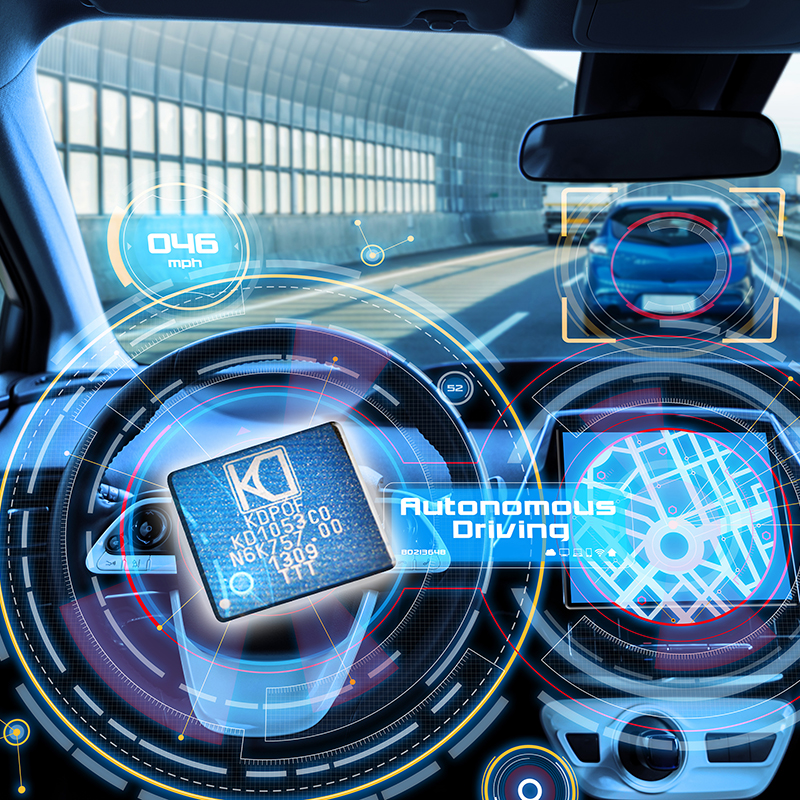 画像 1： KDPOF が初の25 Gb/s 車載グレード光ネットワークをデモンストレーション著作権： Getty Imagesダウンロード：  https://www.ahlendorf-news.com/media/news/images/KDPOF-automotive-multi-gigabit-pof-network-H.jpg画像 1： KDPOF が初の25 Gb/s 車載グレード光ネットワークをデモンストレーション著作権： Getty Imagesダウンロード：  https://www.ahlendorf-news.com/media/news/images/KDPOF-automotive-multi-gigabit-pof-network-H.jpg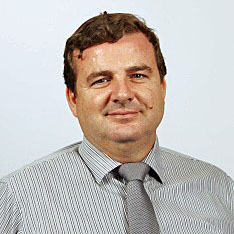 画像 2：KDPOF CEO および共同創立者Carlos Pardo（カルロス・パルド）著作権： KDPOFダウンロード： https://www.ahlendorf-news.com/media/news/images/KDPOF-Carlos-Pardo-H.jpg